Крупной торговой компании на постоянную работу требуются:
Бухгалтер (Опыт работы бухгалтером от 1 года.)
Инспектор по кадрам (ведение табеля учета рабочего времени сотрудников предприятия, оформление первичной кадровой документации);

Заработная плата стабильная, полный соц.пакет, дружный коллектив.
Детальная информация по телефонам: +7 (959) 155 61 46
Эл. почта для резюме: oklf7208@gmail.com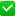 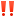 В компанию, специализирующуюся на оптово – розничной продаже военно – тактического снаряжения от производителей требуются – Менеджеры по работе с клиентами
График работы свободный, возможно совмещение с основной работой
Выплаты, день в день!
7 процентов от суммы чека.
после прохождения испытательного срока ( 3 месяца) возможно официальное трудоустройство по ТК РФ
Пишите / звоните за подробностями – +7-959-297-99-10
( WhatsApp / Telegram )ребуется МЕНЕДЖЕР-ЛОГИСТ в экспедиционную компанию
З/п от 60 000 руб. Если без о/р, тогда от 30 000 руб.
График работы: 8:30-17:00, сб/вс – вых.
Официальное трудоустройство.
Обязанности: приём входящих звонков, обработка заявок, контроль доставки груза, работа с существующей клиентской базой и ее развитие.
Требования: 22-40 лет, знание Word, Exсel, приветствуется опыт в логистике или продажах, активность, коммуникабельность.
Детальнее: +79591819071 WhatsApp/TelegramТребуется на автомойку, мойщики желательно с опытом работы, от 18 лет зарплата 40 % от кассы каждый день, мойка находится в районе 3 км по всем вопросам звонить по номеру +79595059826 или писать в лс.На работу в супермаркет требуются:
- Продавцы (зп 3000/выход)
- Кассиры (зп 3000/выход)
- Грузчики (зп 2600/выход)
Индивидуальный график.
Все вопросы по телефону:
+79591917447На предприятие завод столовой воды и напитков ООО "АКВА-КРИСТАЛЛ" ТМ "ЛУГА НОВА" требуются:
- Экспедитор по доставке кег 18,9 литров
Обязательно знать город . ( зп 55 000 руб.)
1. Стабильная зарплата.
2.Выплаты 2 раза в месяц.
3.Доставка на работу транспортом предприятия.
3. Официальное трудоустройство.
4. Бесплатное питание в столовой.
Собеседование:
+7-959-220-10-20В детский сад №39 (кв. Шевченко) требуется:
- делопроизводитель.
Официальное трудоустройство, полный соц.пакет.
Справки по телефону:
+7-959-105-88-01;
+7-959-105-87-97.Требуется администратор(мужчина) в компьютерный клуб NEON! г. Луганск, район Городка ОР

Требования:
-ответственность
-быть пользователем популярных онлайн-игр (Dota, PUBG, CS и т.д.)
-стрессоустойчивость
-пунктуальность
-желание работать (всему обучим)
-от 18 лет до 25 лет

Условия:
-официальное трудоустройство
-12-часовая смена (с 9:00 до 21:00)
-удобный график (2/2)
-зарплата 2 раза в месяц (5 и 20 числа)
-стажировка 1.5 дня (оплачиваемая)

Подробности по телефону +7 (959) 119-17-08.На крупное оптовое предприятие осуществляющее деятельность в сфере оптовой торговли товаров для детей, требуется работник склада. Высокая зароботная плата, карьерный рост, официальное оформление. Мужчина, возраст от 18-40. Место расположение склада, район стадиона Авангард.
Запись на собеседование +79591031000, +79591197777.#SPARЛуганск требуются:
Продавцы
Кассиры
Охранники
Грузчики
Операторы
Ревизоры
Технолог


🟢Мы ГАРАНТИРУЕМ:

конкурентная зарплата
официальное трудоустройство
 сменный график
возможность карьерного роста
можно без опыта работы, обучаем.

Телефоны для записи на собеседование:

+7 (959) 280 89 92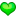 